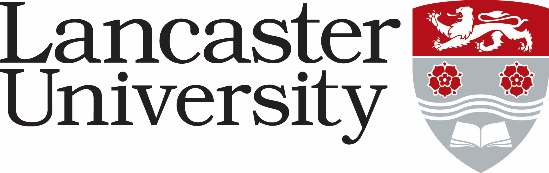 JOB DESCRIPTION, Vacancy Ref: Job Title: Present Grade:	Department/College:	Department/College:	Directly responsible to:	 Directly responsible to:	 Supervisory responsibility for:	Supervisory responsibility for:	Other contactsOther contactsInternal: Internal: External:  External:  Major Duties:Conduct, transcribe and analyse interviews with parents and early care and education professionals, primarily in England; conduct and analyse case studies with families in diverse communities in England, while ensuring the project’s high ethical standards are maintained and secure handling and storage of all data.Write up results of own research and prepare for presentation to research team and relevant stakeholders and contribute to the production of research reports and publications.Plan and prioritise work and resources to achieve the agreed research objectives, working in close collaboration with Julia Gillen at Lancaster University.Engage in scholarly activities and training conducive to a long-term successful academic career that will support and enhance the research culture within the research team and in the host institution.Actively participate as a member of the research team in project activities and meetings, including in liaision with the PI and core team at MMU and also engaging in mutual support with the other parallel postholders in Scotland, Wales and Northern Ireland.  Participate in internal and external partnerships and networks in order to aid the dissemination of research findings through diverse activities and public engagement, to share best practice, and to enhance the reputation of the University.Major Duties:Conduct, transcribe and analyse interviews with parents and early care and education professionals, primarily in England; conduct and analyse case studies with families in diverse communities in England, while ensuring the project’s high ethical standards are maintained and secure handling and storage of all data.Write up results of own research and prepare for presentation to research team and relevant stakeholders and contribute to the production of research reports and publications.Plan and prioritise work and resources to achieve the agreed research objectives, working in close collaboration with Julia Gillen at Lancaster University.Engage in scholarly activities and training conducive to a long-term successful academic career that will support and enhance the research culture within the research team and in the host institution.Actively participate as a member of the research team in project activities and meetings, including in liaision with the PI and core team at MMU and also engaging in mutual support with the other parallel postholders in Scotland, Wales and Northern Ireland.  Participate in internal and external partnerships and networks in order to aid the dissemination of research findings through diverse activities and public engagement, to share best practice, and to enhance the reputation of the University.